УкраїнаЧОРНОМОРСЬКИЙ   МІСЬКИЙ  ГОЛОВАР О З П О Р Я Д Ж Е Н Н Я      22.07.2022                                                            216Про призначення виконуючої обов’язки директора комунальної установи «Територіальний центр соціального обслуговування (надання соціальних послуг) Чорноморської міської ради Одеського району Одеської області» 	У зв'язку зі звільненням директора комунальної установи «Територіальний центр соціального обслуговування (надання соціальних послуг) Чорноморської міської ради Одеського району Одеської області», враховуючи подання начальниці управління соціальної політики Чорноморської міської ради Одеського району Одеської області, згідно зі ст. 42 Закону України «Про місцеве  самоврядування  в  Україні»1. Призначити виконуючою обов’язки директора комунальної установи «Територіальний центр соціального обслуговування (надання соціальних послуг) Чорноморської міської ради Одеського району Одеської області» Іванову Марію Ігорівну,              з посадовим окладом згідно з штатним розписом і надбавкою за складність, напруженістю у роботі в розмірі 50 відсотків посадового окладу, з 22 липня 2022 року.	2. Розпорядження Чорноморського міського голови від 13.07.2022 № 201 «Про покладання  виконання обов’язків директора комунальної установи «Територіальний центр соціального обслуговування (надання соціальних послуг) Чорноморської міської ради Одеського району Одеської області» вважати таким, що втратило чинність.3. Контроль за виконанням даного розпорядження покласти на заступника міського голови Романа Тєліпова.Міський голова                                                                                          Василь ГУЛЯЄВПОГОДЖЕНО:Керуюча  справами							Наталя  КУШНІРЕНКОНачальник управління державної реєстрації прав та правового забезпечення	  Дмитро СКРИПНИЧЕНКО          Начальник  загального  відділу					Ірина  ТЕМНАУповноважена особа з питань запобігання та виявлення корупції, головний спеціаліст юридичного відділу управління ДРПтаПЗ  					Микола ЧУХЛІБВиконавець:Начальниця УСП							Тетяна ПРИЩЕПА    Розсилки:1. Міськвиконком     - 22. УСП                       - 13. КУ «ТЦСО»          - 2 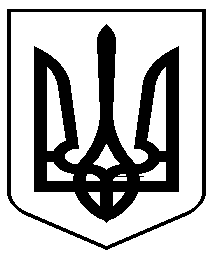 